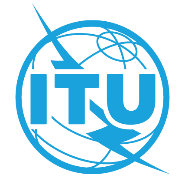 ПРЕДИСЛОВИЕМеждународный союз электросвязи (МСЭ) является специализированным учреждением Организации Объединенных Наций в области электросвязи и информационно-коммуникационных технологий (ИКТ). Сектор стандартизации электросвязи МСЭ (МСЭ-Т) – постоянный орган МСЭ. МСЭ-Т отвечает за изучение технических, эксплуатационных и тарифных вопросов и за выпуск Рекомендаций по ним с целью стандартизации электросвязи на всемирной основе.На Всемирной ассамблее по стандартизации электросвязи (ВАСЭ), которая проводится каждые четыре года, определяются темы для изучения исследовательскими комиссиями МСЭ-Т, которые, в свою очередь, вырабатывают Рекомендации по этим темам. Утверждение рекомендаций МСЭ-Т осуществляется в соответствии с процедурой, изложенной в Резолюции 1 ВАСЭ.В некоторых областях информационных технологий, которые входят в компетенцию МСЭ-Т, необходимые стандарты разрабатываются на основе сотрудничества с ИСО и МЭК.  ITU  2022Все права сохранены. Ни одна из частей данной публикации не может быть воспроизведена с помощью каких бы то ни было средств без предварительного письменного разрешения МСЭ.РЕЗОЛЮЦИя 92 (Пересм. Женева, 2022 г.)Активизация деятельности Сектора стандартизации электросвязи МСЭ 
в области стандартизации не связанных с радио аспектов 
Международной подвижной электросвязи(Хаммамет, 2016 г.; Женева, 2022 г.)Всемирная ассамблея по стандартизации электросвязи (Женева, 2022 г.),учитывая,a)	что Международная подвижная электросвязь (IMT) является корневой частью названия, охватывающего одновременно все системы IMT и их дальнейшее развитие, включая IMT-2000, IMT-Advanced и IMT-2020 и дальнейшие поколения (см. Резолюцию МСЭ-R 56 (Пересм. Женева, 2015 г.) Ассамблеи радиосвязи;b)	что системы IMT (включая IMT-2020 и дальнейшие поколения) способствуют глобальному экономическому и социальному развитию и что системы IMT предназначены для предоставления услуг электросвязи во всемирном масштабе независимо от местоположения, сети или используемого терминала;c)	что в Рекомендации 207 (Пересм. Шарм-эль-Шейх, 2019 г.) Всемирной конференции радиосвязи о будущем развитии IMT на период до 2020 года и далее предусматривается, среди прочего, повышение скоростей передачи данных по сравнению со скоростями систем IMT, развернутых в настоящее время;d)	что растет интерес к внедрению появляющихся технологий и решений, основанных на стандартах открытых сетей радиодоступа на базе IMT;e)	системы IMT (включая IMT-2020 и дальнейшие поколения) используются и будут широко использоваться в ближайшем будущем для создания ориентированной на пользователя информационной экосистемы, и это внесет важный позитивный вклад в достижение Целей Организации Объединенных Наций в области устойчивого развития;f)	что Сектор стандартизации электросвязи МСЭ (МСЭ-Т) активно продолжает свои исследования не связанных с радио аспектов стандартизации систем IMT (включая IMT-2020 и дальнейшие поколения);g)	что разработка дорожной карты по всем видам деятельности по стандартам в области IMT, осуществляемой Сектором радиосвязи МСЭ (МСЭ-R) и МСЭ-Т, с тем чтобы они могли независимым образом организовывать и проводить свою работу по IMT, а также координировать ее для обеспечения полного упорядочения и согласования программ работы в рамках дополнительной структуры, представляет собой эффективное средство достижения прогресса в обоих Секторах и что такая концепция дорожной карты содействует установлению контактов с другими организациями, не входящими в МСЭ, по вопросам, касающимся IMT;h)	что исследовательские комиссии МСЭ-Т и МСЭ-R осуществляли и продолжают осуществлять эффективную неофициальную координацию через взаимодействие в вопросе разработки для обоих Секторов Рекомендаций по IMT;i)	что в Резолюции 43 (Пересм. Буэнос-Айрес, 2017 г.) Всемирной конференции по развитию электросвязи (ВКРЭ) признается постоянная необходимость содействия внедрению систем IMT (включая IMT-2020 и дальнейшие поколения) во всем мире и особенно в развивающихся странах;j)	что в Справочнике МСЭ-R по глобальным тенденциям в области Международной подвижной электросвязи приводится определение IMT и соответствующим сторонам даны общие руководящие указания по вопросам, касающимся развертывания систем IMT и внедрения их сетей IMT-2000 и IMT-Advanced, а также IMT-2020;k)	что 1-я Исследовательская комиссия Сектора развития электросвязи МСЭ (МСЭ-D) участвует в деятельности, которая тесно координируется с 13-й Исследовательской комиссией МСЭ-Т и 5-й Исследовательской комиссией МСЭ-R, чтобы определить факторы, оказывающие влияние на эффективное развитие широкополосной связи, в том числе системы IMT (включая IMT-2020 и дальнейшие поколения), для развивающихся стран;l)	что в настоящее время происходит развитие систем IMT (включая IMT-2020 и дальнейшие поколения), сопровождаемое обеспечением различных сценариев использования и применений, таких как усовершенствованная подвижная широкополосная связь, интенсивный межмашинный обмен и сверхнадежная передача данных с малой задержкой, которые значительное число стран уже внедрили;m)	что ряд исследовательских комиссий МСЭ-Т ведут деятельность и разрабатывают Рекомендации по не связанным с радио аспектам IMT-2020 под руководством 13-й Исследовательской комиссии;n)	что 13-я Исследовательская комиссия приняла на себя ведущую роль по не связанным с радио аспектам в рамках координации управления проектами в области IMT-2020 по всем исследовательским комиссиям МСЭ-Т и успешно проводит исследования сетевых аспектов IMT-2020, которые включают исследования по темам: требования к сети и функциональная архитектура; программизация сетей, в том числе организация сетей с программируемыми параметрами, "нарезка" и оркестровка сетей; конвергенция фиксированной и подвижной связи; а также появляющиеся сетевые технологии для IMT-2020;o)	что 13-я Исследовательская комиссия учредила Группу по совместной координационной деятельности в области IMT-2020 и далее (JCA IMT-2020) для координации работы МСЭ-Т по стандартизации IMT-2020 с уделением особого внимания не относящимся к радио аспектам в рамках МСЭ-Т и для координации связи с организациями по разработке стандартов (ОРС), консорциумами и форумами, также работающими над стандартами, связанными с IMT-2020;p)	что JCA IMT-2020 ведет "дорожную карту" стандартизации IMT-2020, в которой рассматриваются разрабатываемые и опубликованные спецификации МСЭ, других соответствующих ОРС, консорциумов и форумов;q)	что Оперативная группа по IMT-2020 (ОГ IMT-2020) завершила свою деятельность и представила своей основной исследовательской комиссии, 13-й Исследовательской комиссии, отчет по следующим вопросам: сетевая архитектура высокого уровня, программизация сетей, сквозное качество обслуживания (QoS), периферийный/транзитный трафик подвижной связи и появляющиеся новые технологии;r)	что 13-я Исследовательская комиссия учредила Оперативную группу по машинному обучению для будущих сетей, включая 5G (ОГ-ML5G), для проведения анализа машинного обучения для будущих сетей с целью выявления соответствующих пробелов и проблем в деятельности по стандартизации, связанной с этой темой;s)	что 11-я Исследовательская комиссия МСЭ-Т успешно проводит исследования аспектов протоколов сигнализации и управления IMT-2020, которые включают исследования по темам: протоколы, поддерживающие технологии контроля и управления, требования к сигнализации и протоколы для присоединения к сети, включая управление мобильностью и ресурсами, протоколы, поддерживающие организацию сетей распределенного контента и ориентированную на информацию сеть, а также тестирование протоколов;t)	что 17-я Исследовательская комиссия продолжает работу по противодействию угрозам и уязвимостям, которые влияют на усилия по укреплению доверия и безопасности при использовании систем IMT-2020, что включает исследования основ, руководящих указаний и возможностей, связанных с обеспечением безопасности и доверия применительно к сетям IMT-2020 и периферийным вычислениям,отмечаяа)	Резолюцию 18 (Пересм. Женева, 2022 г.) настоящей Ассамблеи о принципах и процедурах распределения работы, а также координации между МСЭ-R и МСЭ-Т;b)	Резолюцию 59 (Пересм. Буэнос-Айрес, 2017 г.) ВКРЭ об усилении координации и сотрудничества между тремя Секторами МСЭ по вопросам, представляющим взаимный интерес,решает предложить Консультативной группе по стандартизации электросвязи (КГСЭ)1	содействовать координации деятельности по стандартизации не относящихся к радио аспектов систем IMT (включая IMT-2020 и дальнейшие поколения) между всеми соответствующими исследовательскими комиссиями, оперативными группами, группами по совместной координационной деятельности и т. п.;2	укреплять и ускорять деятельность, связанную с развитием и развертыванием систем IMT на основе стандартов для открытых и функционально совместимых сетевых технологий и решений, таких как не относящиеся к радио аспекты систем IMT для сетей доступа, в частности признавая проблемы, существующие в развивающихся странах;3	обеспечить сотрудничество между соответствующими исследовательскими комиссиями МСЭ-T и соответствующими ОРС, форумами и консорциумами для открытых и функционально совместимых сетевых технологий и решений, включая не относящиеся к радио аспекты систем IMT для сетей доступа;4	содействовать совместно с 13-й Исследовательской комиссией и другими соответствующими исследовательскими комиссиями сотрудничеству с другими ОРС по широкому кругу вопросов, которые связаны с не относящимися к радио аспектами систем IMT,поручает исследовательским комиссиям Сектора стандартизации электросвязи МСЭ1	укреплять сотрудничество и координацию в деятельности по стандартизации систем IMT (включая IMT-2020 и дальнейшие поколения) с другими соответствующими организациями по стандартам, с тем чтобы обеспечивать производительное и практичное стандартное решение для глобальной отрасли ИКТ;2	эффективно и результативно содействовать работе в области стандартизации не относящихся к радио аспектов систем IMT, включая IMT-2020 и дальнейшие поколения, а также применению соответствующих сетевых технологий;3	содействовать работе МСЭ-Т по стандартизации требований развивающихся стран, связанных с IMT в целом и IMT-2020 в частности;4	нести ответственность за разработку и ежегодный отчет о стратегии МСЭ-Т по стандартам IMT,поручает 3-й Исследовательской комиссии Сектора стандартизации электросвязи МСЭрассматривать проводимые в МСЭ-Т исследования, касающиеся, в том числе, регуляторных и экономических вопросов, которые связаны с системами IMT, включая IMT-2020 и дальнейшие поколения, в рамках своего мандата,поручает 5-й Исследовательской комиссии Сектора стандартизации электросвязи МСЭстремиться содействовать исследованиям по направлениям деятельности в области стандартизации, связанной с экологическими требованиями IМТ, включая энергоэффективность,поручает 11-й Исследовательской комиссии Сектора стандартизации электросвязи МСЭпродолжать содействовать исследованиям по направлениям деятельности в области стандартизации не связанных с радио аспектов требований к сигнализации IMT, протоколов и структур, спецификаций, методик и возможностей тестирования, а также функциональной совместимости для систем IMT (включая IMT-2020 и дальнейшие поколения),поручает 12-й Исследовательской комиссии Сектора стандартизации электросвязи МСЭпродолжать содействовать исследованиям по направлениям деятельности в области стандартизации не связанных с радио аспектов услуг, QoS и оценки пользователем качества услуги систем IMT (включая IMT-2020 и дальнейшие поколения),поручает 13-й Исследовательской комиссии Сектора стандартизации электросвязи МСЭ1	поддерживать и вести дорожную карту деятельности МСЭ-Т в области стандартизации (и продолжать стимулировать эту деятельность), в которую должны входить направления работы по стандартизации аспектов систем IMT (включая IMT-2020 и дальнейшие поколения), не относящихся к радио, и совместно использовать ее с соответствующими группами МСЭ-R и МСЭ-D и внешними организациями, например в рамках работы по координации, обеспечиваемой JCA IMT-2020;2	поддерживать и обновлять на ежегодной основе Добавление к Рекомендациям МСЭ-Т, содержащее актуальную версию дорожной карты деятельности по стандартизации IMT-2020;3	продолжать содействовать исследованиям не связанных с радио аспектов требований к сетям систем IMT (в том числе IMT-2020 и дальнейших поколений) и архитектуры таких сетей, включая программизацию сетей (например, не относящиеся к радио аспекты облачных сетей радиодоступа, периферийных вычислений с множественным доступом и т. п), "нарезку" сетей, открытость возможностей сети, в том числе присоединение открытых сетей и предоставление возможностей, управление сетями и их оркестровку, наземную конвергенцию (например, фиксированной и подвижной связи) и неназемную конвергенцию (например, спутниковой связи), появляющиеся сетевые технологии и использование машинного обучения;4	поддерживать JCA IMT-2020 и продолжать координировать деятельность по стандартизации систем IMT (включая IMT-2020 и дальнейшие поколения) между всеми соответствующими исследовательскими комиссиями, оперативными группами и другими ОРС,поручает 15-й Исследовательской комиссиипродолжать содействовать исследованиям деятельности по стандартизации не связанных с радио аспектов транспортных сетей IMT (в частности, периферийных и транзитных сетей), включая требования к сетям, архитектуру, функции и показатели работы, характеристики, опорные технологии, управление и контроль, синхронизацию и т. п. для систем IMT (в том числе IMT-2020 и дальнейших поколений),поручает 17-й Исследовательской комиссии Сектора стандартизации электросвязи МСЭ1	продолжать содействовать исследованиям по направлениям деятельности в области стандартизации, связанной с безопасностью сетей и приложений IMT-2020 и дальнейших поколений;2	поощрять координацию и сотрудничество с МСЭ-R и другими ОРС, такими как рабочая группа 3 по системным аспектам Проекта партнерства третьего поколения (SA3 3GPP), по аспектам безопасности сетей IMT-2020 и дальнейших поколений в ходе разработки соответствующих спецификаций или Рекомендаций МСЭ-T,поручает Директору Бюро стандартизации электросвязи 1	довести настоящую Резолюцию до сведения Директоров БР и БРЭ;2	продолжать проводить семинары и семинары-практикумы по не связанным с радио аспектам IMT, стратегиям в области стандартизации, техническим решениям и сетевым приложениям, учитывая конкретные национальные и региональные требования,настоятельно рекомендует Директорам трех Бюро1	изучать новые способы повышения эффективности работы МСЭ по вопросам IMT и рассмотреть возможность создания обсерватории для сетей IMT-2020 и дальнейших поколений, включая, при необходимости, разработку соответствующих руководящих указаний, принимая во внимание бюджетные ограничения;2	содействовать проведению исследований по направлениям деятельности в области стандартизации, связанной с регуляторными и экономическими вопросами, имеющими отношение к внедрению сценариев использования систем IMT-2020 и дальнейших поколений и стимулированию поддержки роста рынка, инноваций, сотрудничества и инвестиций в инфраструктуру ИКТ;3	разработать руководство по экономическим факторам, способствующим развертыванию IMT-2020,поручает Государствам-Членам, Членам Сектора, Ассоциированным членам и Академическим организациям1	активно участвовать в деятельности МСЭ-Т по стандартизации, разрабатывая Рекомендации по не связанным с радио аспектам систем IMT (в том числе IMT-2020 и дальнейших поколений);2	представлять данные по не связанным с радио стратегиям в области стандартизации, опыту развития сетей и сценариям применения систем IMT (в том числе IMT-2020 и дальнейших поколений) на соответствующих семинарах и семинарах-практикумах.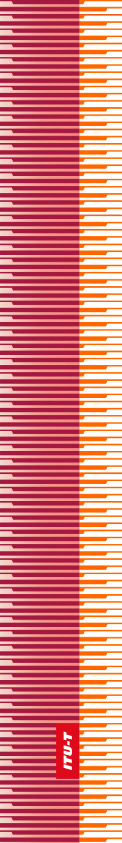 Международный союз электросвязиМеждународный союз электросвязиМеждународный союз электросвязиМСЭ-ТСЕКТОР СТАНДАРТИЗАЦИИ
ЭЛЕКТРОСВЯЗИ МСЭСЕКТОР СТАНДАРТИЗАЦИИ
ЭЛЕКТРОСВЯЗИ МСЭВСЕМИРНАЯ АССАМБЛЕЯ ПО СТАНДАРТИЗАЦИИ ЭЛЕКТРОСВЯЗИ 
Женева, 1–9 марта 2022 годаВСЕМИРНАЯ АССАМБЛЕЯ ПО СТАНДАРТИЗАЦИИ ЭЛЕКТРОСВЯЗИ 
Женева, 1–9 марта 2022 годаВСЕМИРНАЯ АССАМБЛЕЯ ПО СТАНДАРТИЗАЦИИ ЭЛЕКТРОСВЯЗИ 
Женева, 1–9 марта 2022 годаВСЕМИРНАЯ АССАМБЛЕЯ ПО СТАНДАРТИЗАЦИИ ЭЛЕКТРОСВЯЗИ 
Женева, 1–9 марта 2022 годаРезолюция 92 – Активизация деятельности Сектора стандартизации электросвязи МСЭ в области стандартизации не связанных с радио аспектов Международной подвижной электросвязиРезолюция 92 – Активизация деятельности Сектора стандартизации электросвязи МСЭ в области стандартизации не связанных с радио аспектов Международной подвижной электросвязиРезолюция 92 – Активизация деятельности Сектора стандартизации электросвязи МСЭ в области стандартизации не связанных с радио аспектов Международной подвижной электросвязиРезолюция 92 – Активизация деятельности Сектора стандартизации электросвязи МСЭ в области стандартизации не связанных с радио аспектов Международной подвижной электросвязи